РЕШЕНИЕ                                    14 июля 2023 года № 74а. ХакуринохабльО выделении 1 единицы должности заведующего муниципальным бюджетным дошкольным образовательным учреждением «Детский сад общеразвивающего вида № 6 «Звездочка» п. Зарево Шовгеновского района Республики Адыгея      Рассмотрев представленное управлением образования администрации муниципального образования «Шовгеновский район» ходатайство о выделении 1 единицы должности заведующего муниципальным бюджетным дошкольным образовательным учреждением «Детский сад общеразвивающего вида № 6 «Звездочка» п. Зарево Шовгеновского района Республики Адыгея, Совет народных депутатов муниципального образования «Шовгеновский район»РЕШИЛ:1.Выделить 1 единицу должности заведующего муниципальным бюджетным дошкольным образовательным учреждением «Детский сад общеразвивающего вида № 6 «Звездочка» п. Зарево Шовгеновского района Республики Адыгея с окладом 21 330 рублей с 1 августа 2023 года.2.Опубликовать настоящее решение в газете «Заря», а также разместить на официальном сайте муниципального образования «Шовгеновский район».3.Настоящее решение вступает в силу со дня его подписания.Председатель Совета народных депутатовмуниципального образования«Шовгеновский район»                                                                 А.Д. Меретуков                                    РЕСПУБЛИКА АДЫГЕЯСовет народных депутатовмуниципального образования«Шовгеновский  район»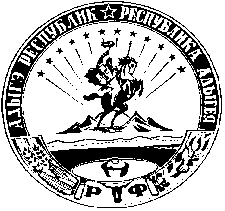 АДЫГЭ РЕСПУБЛИКМуниципальнэ образованиеу«Шэуджэн район» янароднэ депутатхэм я Совет